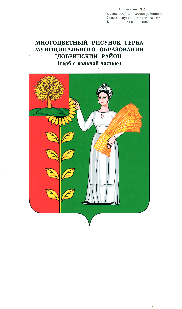 Администрация сельского поселенияПушкинский сельсоветДобринского муниципального района Липецкой областиРоссийской ФедерацииПОСТАНОВЛЕНИЕ16.04.2024                                    с. Пушкино                                          №32Об утверждении отчета об исполнении бюджета сельского поселения Пушкинский сельсовет Добринского муниципального района Липецкой области Российской Федерации за 1 квартал 2024 года	Рассмотрев отчет об исполнении бюджета за 1 квартал 20243 года, руководствуясь ст. 264.2 Бюджетного Кодекса Российской Федерации от 31.07.1998 № 145-ФЗ, Уставом администрации сельского поселения Пушкинский сельсовет Добринского муниципального района Липецкой области РФ, администрация сельского поселения Пушкинский сельсовет Добринского муниципального района        ПОСТАНОВЛЯЕТ:Утвердить отчет об исполнении бюджета сельского поселения Пушкинский сельсовет за 1 квартал 20243 года согласно приложению к настоящему постановлению.Контроль за выполнением настоящего распоряжения возложить на главного специалиста-эксперта администрации сельского поселения Пушкинский сельсовет Цой Т.В.Глава администрации сельского поселения Пушкинский сельсовет                                             Демихова Н.Г.Приложениек постановлению №32 от 16.04.2024Отчет об исполнении бюджета сельского поселения Пушкинский сельсовет за 1 квартал 2024 годаДоходыРасходыИсточникиНаименование показателяКод дохода по бюджетной классификацииУтвержденные бюджетные назначенияИсполнено1345Доходы бюджета - всегох14 027 102,3319 082 429,92в том числе: НАЛОГОВЫЕ И НЕНАЛОГОВЫЕ ДОХОДЫ 000 1000000000 0000 0003 651 975,008 701 535,57НАЛОГИ НА ПРИБЫЛЬ, ДОХОДЫ 000 1010000000 0000 0001 680 775,001 403 415,12Налог на доходы физических лиц 000 1010200001 0000 1101 680 775,001 403 415,12Налог на доходы физических лиц с доходов, источником которых является налоговый агент, за исключением доходов, в отношении которых исчисление и уплата налога осуществляются в соответствии со статьями 227, 227.1 и 228 Налогового кодекса Российской Федерации, а также доходов от долевого участия в организации, полученных в виде дивидендов 000 1010201001 0000 1101 465 000,001 253 700,53Налог на доходы физических лиц с доходов, полученных от осуществления деятельности физическими лицами, зарегистрированными в качестве индивидуальных предпринимателей, нотариусов, занимающихся частной практикой, адвокатов, учредивших адвокатские кабинеты, и других лиц, занимающихся частной практикой в соответствии со статьей 227 Налогового кодекса Российской Федерации 000 1010202001 0000 1100,006,50Налог на доходы физических лиц с доходов, полученных физическими лицами в соответствии со статьей 228 Налогового кодекса Российской Федерации 000 1010203001 0000 1100,002 404,09Налог на доходы физических лиц в части суммы налога, превышающей 650 000 рублей, относящейся к части налоговой базы, превышающей 5 000 000 рублей (за исключением налога на доходы физических лиц с сумм прибыли контролируемой иностранной компании, в том числе фиксированной прибыли контролируемой иностранной компании, а также налога на доходы физических лиц в отношении доходов от долевого участия в организации, полученных в виде дивидендов) 000 1010208001 0000 110215 775,00127 804,00Налог на доходы физических лиц в отношении доходов от долевого участия в организации, полученных в виде дивидендов (в части суммы налога, не превышающей 650 000 рублей) 000 1010213001 0000 1100,0019 500,00НАЛОГИ НА СОВОКУПНЫЙ ДОХОД 000 1050000000 0000 0001 160 500,006 480 461,04Налог, взимаемый в связи с применением упрощенной системы налогообложения 000 1050100000 0000 110853 000,005 963 368,14Налог, взимаемый с налогоплательщиков, выбравших в качестве объекта налогообложения доходы 000 1050101001 0000 110853 000,006 025 618,20Налог, взимаемый с налогоплательщиков, выбравших в качестве объекта налогообложения доходы 000 1050101101 0000 110853 000,006 025 618,20Налог, взимаемый с налогоплательщиков, выбравших в качестве объекта налогообложения доходы, уменьшенные на величину расходов 000 1050102001 0000 1100,00-62 250,06Налог, взимаемый с налогоплательщиков, выбравших в качестве объекта налогообложения доходы, уменьшенные на величину расходов (в том числе минимальный налог, зачисляемый в бюджеты субъектов Российской Федерации) 000 1050102101 0000 1100,00-62 250,06Единый сельскохозяйственный налог 000 1050300001 0000 110307 500,00517 092,90Единый сельскохозяйственный налог 000 1050301001 0000 110307 500,00517 092,90НАЛОГИ НА ИМУЩЕСТВО 000 1060000000 0000 000810 700,00771 214,67Налог на имущество физических лиц 000 1060100000 0000 110177 700,00254 063,39Налог на имущество физических лиц, взимаемый по ставкам, применяемым к объектам налогообложения, расположенным в границах сельских поселений 000 1060103010 0000 110177 700,00254 063,39Земельный налог 000 1060600000 0000 110633 000,00517 151,28Земельный налог с организаций 000 1060603000 0000 110366 000,00254 148,45Земельный налог с организаций, обладающих земельным участком, расположенным в границах сельских поселений 000 1060603310 0000 110366 000,00254 148,45Земельный налог с физических лиц 000 1060604000 0000 110267 000,00263 002,83Земельный налог с физических лиц, обладающих земельным участком, расположенным в границах сельских поселений 000 1060604310 0000 110267 000,00263 002,83ДОХОДЫ ОТ ИСПОЛЬЗОВАНИЯ ИМУЩЕСТВА, НАХОДЯЩЕГОСЯ В ГОСУДАРСТВЕННОЙ И МУНИЦИПАЛЬНОЙ СОБСТВЕННОСТИ 000 1110000000 0000 0000,0020 025,46Доходы, получаемые в виде арендной либо иной платы за передачу в возмездное пользование государственного и муниципального имущества (за исключением имущества бюджетных и автономных учреждений, а также имущества государственных и муниципальных унитарных предприятий, в том числе казенных) 000 1110500000 0000 1200,0020 025,46Доходы от сдачи в аренду имущества, составляющего государственную (муниципальную) казну (за исключением земельных участков) 000 1110507000 0000 1200,0020 025,46Доходы от сдачи в аренду имущества, составляющего казну сельских поселений (за исключением земельных участков) 000 1110507510 0000 1200,0020 025,46ПРОЧИЕ НЕНАЛОГОВЫЕ ДОХОДЫ 000 1170000000 0000 0000,0026 419,28Средства самообложения граждан 000 1171400000 0000 1500,0026 419,28Средства самообложения граждан, зачисляемые в бюджеты сельских поселений 000 1171403010 0000 1500,0026 419,28БЕЗВОЗМЕЗДНЫЕ ПОСТУПЛЕНИЯ 000 2000000000 0000 00010 375 127,3310 380 894,35БЕЗВОЗМЕЗДНЫЕ ПОСТУПЛЕНИЯ ОТ ДРУГИХ БЮДЖЕТОВ БЮДЖЕТНОЙ СИСТЕМЫ РОССИЙСКОЙ ФЕДЕРАЦИИ 000 2020000000 0000 0009 759 627,339 755 394,35Дотации бюджетам бюджетной системы Российской Федерации 000 2021000000 0000 1504 656 996,004 656 996,00Дотации на выравнивание бюджетной обеспеченности 000 2021500100 0000 1502 787 048,002 787 048,00Дотации бюджетам сельских поселений на выравнивание бюджетной обеспеченности из бюджета субъекта Российской Федерации 000 2021500110 0000 1502 787 048,002 787 048,00Дотации бюджетам на поддержку мер по обеспечению сбалансированности бюджетов 000 2021500200 0000 1501 869 948,001 869 948,00Дотации бюджетам сельских поселений на поддержку мер по обеспечению сбалансированности бюджетов 000 2021500210 0000 1501 869 948,001 869 948,00Субсидии бюджетам бюджетной системы Российской Федерации (межбюджетные субсидии) 000 2022000000 0000 1509 987,939 987,93Прочие субсидии 000 2022999900 0000 1509 987,939 987,93Прочие субсидии бюджетам сельских поселений 000 2022999910 0000 1509 987,939 987,93Субвенции бюджетам бюджетной системы Российской Федерации 000 2023000000 0000 150112 500,00112 500,00Субвенции бюджетам на осуществление первичного воинского учета органами местного самоуправления поселений, муниципальных и городских округов 000 2023511800 0000 150112 500,00112 500,00Субвенции бюджетам сельских поселений на осуществление первичного воинского учета органами местного самоуправления поселений, муниципальных и городских округов 000 2023511810 0000 150112 500,00112 500,00Иные межбюджетные трансферты 000 2024000000 0000 1504 980 143,404 975 910,42Межбюджетные трансферты, передаваемые бюджетам муниципальных образований на осуществление части полномочий по решению вопросов местного значения в соответствии с заключенными соглашениями 000 2024001400 0000 1501 377 754,841 373 521,86Межбюджетные трансферты, передаваемые бюджетам сельских поселений из бюджетов муниципальных районов на осуществление части полномочий по решению вопросов местного значения в соответствии с заключенными соглашениями 000 2024001410 0000 1501 377 754,841 373 521,86Прочие межбюджетные трансферты, передаваемые бюджетам 000 2024999900 0000 1503 602 388,563 602 388,56Прочие межбюджетные трансферты, передаваемые бюджетам сельских поселений 000 2024999910 0000 1503 602 388,563 602 388,56ПРОЧИЕ БЕЗВОЗМЕЗДНЫЕ ПОСТУПЛЕНИЯ 000 2070000000 0000 000615 500,00625 500,00Прочие безвозмездные поступления в бюджеты сельских поселений 000 2070500010 0000 150615 500,00625 500,00Прочие безвозмездные поступления в бюджеты сельских поселений 000 2070503010 0000 150615 500,00625 500,00Наименование показателяКод расхода по бюджетной классификацииУтвержденные бюджетные назначенияИсполненоРасходы бюджета - всегох13 652 052,3313 516 396,14в том числе: ОБЩЕГОСУДАРСТВЕННЫЕ ВОПРОСЫ 000 0100 0000000000 0004 081 116,494 065 838,42Функционирование высшего должностного лица субъекта Российской Федерации и муниципального образования 000 0102 0000000000 0001 200 792,001 200 791,60Расходы на выплаты персоналу в целях обеспечения выполнения функций государственными (муниципальными) органами, казенными учреждениями, органами управления государственными внебюджетными фондами 000 0102 0000000000 1001 200 792,001 200 791,60Расходы на выплаты персоналу государственных (муниципальных) органов 000 0102 0000000000 1201 200 792,001 200 791,60Фонд оплаты труда государственных (муниципальных) органов 000 0102 0000000000 121869 242,00869 241,60Иные выплаты персоналу государственных (муниципальных) органов, за исключением фонда оплаты труда 000 0102 0000000000 12272 106,0072 106,00Взносы по обязательному социальному страхованию на выплаты денежного содержания и иные выплаты работникам государственных (муниципальных) органов 000 0102 0000000000 129259 444,00259 444,00Функционирование Правительства Российской Федерации, высших исполнительных органов государственной власти субъектов Российской Федерации, местных администраций 000 0104 0000000000 0002 428 146,002 412 963,21Расходы на выплаты персоналу в целях обеспечения выполнения функций государственными (муниципальными) органами, казенными учреждениями, органами управления государственными внебюджетными фондами 000 0104 0000000000 1001 535 793,001 522 409,82Расходы на выплаты персоналу государственных (муниципальных) органов 000 0104 0000000000 1201 535 793,001 522 409,82Фонд оплаты труда государственных (муниципальных) органов 000 0104 0000000000 1211 154 718,001 141 339,99Иные выплаты персоналу государственных (муниципальных) органов, за исключением фонда оплаты труда 000 0104 0000000000 12255 539,0055 539,00Взносы по обязательному социальному страхованию на выплаты денежного содержания и иные выплаты работникам государственных (муниципальных) органов 000 0104 0000000000 129325 536,00325 530,83Закупка товаров, работ и услуг для обеспечения государственных (муниципальных) нужд 000 0104 0000000000 200850 176,00849 296,59Иные закупки товаров, работ и услуг для обеспечения государственных (муниципальных) нужд 000 0104 0000000000 240850 176,00849 296,59Закупка товаров, работ и услуг в сфере информационно-коммуникационных технологий 000 0104 0000000000 242207 541,00207 541,00Прочая закупка товаров, работ и услуг 000 0104 0000000000 244642 635,00641 755,59Иные бюджетные ассигнования 000 0104 0000000000 80042 177,0041 256,80Уплата налогов, сборов и иных платежей 000 0104 0000000000 85042 177,0041 256,80Уплата налога на имущество организаций и земельного налога 000 0104 0000000000 85138 813,0038 800,00Уплата прочих налогов, сборов 000 0104 0000000000 8522 215,002 215,00Уплата иных платежей 000 0104 0000000000 8531 149,00241,80Обеспечение деятельности финансовых, налоговых и таможенных органов и органов финансового (финансово-бюджетного) надзора 000 0106 0000000000 000131 125,00131 125,00Межбюджетные трансферты 000 0106 0000000000 500131 125,00131 125,00Иные межбюджетные трансферты 000 0106 0000000000 540131 125,00131 125,00Другие общегосударственные вопросы 000 0113 0000000000 000321 053,49320 958,61Расходы на выплаты персоналу в целях обеспечения выполнения функций государственными (муниципальными) органами, казенными учреждениями, органами управления государственными внебюджетными фондами 000 0113 0000000000 10074 891,5674 891,56Расходы на выплаты персоналу государственных (муниципальных) органов 000 0113 0000000000 12074 891,5674 891,56Фонд оплаты труда государственных (муниципальных) органов 000 0113 0000000000 12157 520,4057 520,40Взносы по обязательному социальному страхованию на выплаты денежного содержания и иные выплаты работникам государственных (муниципальных) органов 000 0113 0000000000 12917 371,1617 371,16Закупка товаров, работ и услуг для обеспечения государственных (муниципальных) нужд 000 0113 0000000000 200242 161,93242 067,05Иные закупки товаров, работ и услуг для обеспечения государственных (муниципальных) нужд 000 0113 0000000000 240242 161,93242 067,05Закупка товаров, работ и услуг в сфере информационно-коммуникационных технологий 000 0113 0000000000 24216 587,9316 500,00Прочая закупка товаров, работ и услуг 000 0113 0000000000 244225 574,00225 567,05Межбюджетные трансферты 000 0113 0000000000 5004 000,004 000,00Иные межбюджетные трансферты 000 0113 0000000000 5404 000,004 000,00НАЦИОНАЛЬНАЯ ОБОРОНА 000 0200 0000000000 000112 500,00112 500,00Мобилизационная и вневойсковая подготовка 000 0203 0000000000 000112 500,00112 500,00Расходы на выплаты персоналу в целях обеспечения выполнения функций государственными (муниципальными) органами, казенными учреждениями, органами управления государственными внебюджетными фондами 000 0203 0000000000 100104 000,00104 000,00Расходы на выплаты персоналу государственных (муниципальных) органов 000 0203 0000000000 120104 000,00104 000,00Фонд оплаты труда государственных (муниципальных) органов 000 0203 0000000000 12179 877,0079 877,00Взносы по обязательному социальному страхованию на выплаты денежного содержания и иные выплаты работникам государственных (муниципальных) органов 000 0203 0000000000 12924 123,0024 123,00Закупка товаров, работ и услуг для обеспечения государственных (муниципальных) нужд 000 0203 0000000000 2008 500,008 500,00Иные закупки товаров, работ и услуг для обеспечения государственных (муниципальных) нужд 000 0203 0000000000 2408 500,008 500,00Прочая закупка товаров, работ и услуг 000 0203 0000000000 2448 500,008 500,00НАЦИОНАЛЬНАЯ ЭКОНОМИКА 000 0400 0000000000 0001 354 663,361 354 663,36Дорожное хозяйство (дорожные фонды) 000 0409 0000000000 0001 354 663,361 354 663,36Закупка товаров, работ и услуг для обеспечения государственных (муниципальных) нужд 000 0409 0000000000 2001 354 663,361 354 663,36Иные закупки товаров, работ и услуг для обеспечения государственных (муниципальных) нужд 000 0409 0000000000 2401 354 663,361 354 663,36Прочая закупка товаров, работ и услуг 000 0409 0000000000 2441 354 663,361 354 663,36ЖИЛИЩНО-КОММУНАЛЬНОЕ ХОЗЯЙСТВО 000 0500 0000000000 0001 280 259,401 263 786,54Жилищное хозяйство 000 0501 0000000000 00023 091,4818 858,50Закупка товаров, работ и услуг для обеспечения государственных (муниципальных) нужд 000 0501 0000000000 20023 091,4818 858,50Иные закупки товаров, работ и услуг для обеспечения государственных (муниципальных) нужд 000 0501 0000000000 24023 091,4818 858,50Прочая закупка товаров, работ и услуг 000 0501 0000000000 24423 091,4818 858,50Благоустройство 000 0503 0000000000 0001 257 167,921 244 928,04Закупка товаров, работ и услуг для обеспечения государственных (муниципальных) нужд 000 0503 0000000000 2001 257 167,921 244 928,04Иные закупки товаров, работ и услуг для обеспечения государственных (муниципальных) нужд 000 0503 0000000000 2401 257 167,921 244 928,04Прочая закупка товаров, работ и услуг 000 0503 0000000000 244356 859,00344 619,12Закупка энергетических ресурсов 000 0503 0000000000 247900 308,92900 308,92КУЛЬТУРА, КИНЕМАТОГРАФИЯ 000 0800 0000000000 0006 823 013,086 719 203,06Культура 000 0801 0000000000 0006 823 013,086 719 203,06Закупка товаров, работ и услуг для обеспечения государственных (муниципальных) нужд 000 0801 0000000000 2004 022 497,083 918 687,06Иные закупки товаров, работ и услуг для обеспечения государственных (муниципальных) нужд 000 0801 0000000000 2404 022 497,083 918 687,06Закупка товаров, работ и услуг в целях капитального ремонта государственного (муниципального) имущества 000 0801 0000000000 2434 022 497,083 918 687,06Межбюджетные трансферты 000 0801 0000000000 5002 800 516,002 800 516,00Иные межбюджетные трансферты 000 0801 0000000000 5402 800 516,002 800 516,00ОБСЛУЖИВАНИЕ ГОСУДАРСТВЕННОГО (МУНИЦИПАЛЬНОГО) ДОЛГА 000 1300 0000000000 000500,00404,76Обслуживание государственного (муниципального) внутреннего долга 000 1301 0000000000 000500,00404,76Обслуживание государственного (муниципального) долга 000 1301 0000000000 700500,00404,76Обслуживание муниципального долга 000 1301 0000000000 730500,00404,76Результат исполнения бюджета (дефицит / профицит)х375 050,005 566 033,78Наименование показателяКод источника финансирования дефицита бюджета по бюджетной классификацииУтвержденные бюджетные назначенияИсполнено1345Источники финансирования дефицита бюджетов - всегох-375 050,00-5 566 033,78     в том числе:источники внутреннего финансированиях-472 000,00-472 000,00из них:Бюджетные кредиты из других бюджетов бюджетной системы Российской Федерации 000 0103000000 0000 000-472 000,00-472 000,00Бюджетные кредиты из других бюджетов бюджетной системы Российской Федерации в валюте Российской Федерации 000 0103010000 0000 000-472 000,00-472 000,00Погашение бюджетных кредитов, полученных из других бюджетов бюджетной системы Российской Федерации в валюте Российской Федерации 000 0103010000 0000 800-472 000,00-472 000,00Погашение бюджетами сельских поселений кредитов из других бюджетов бюджетной системы Российской Федерации в валюте Российской Федерации 000 0103010010 0000 810-472 000,00-472 000,00источники внешнего финансирования х0,000,00из них:изменение остатков средствх96 950,00-5 094 033,78Изменение остатков средств на счетах по учету средств бюджетов 000 0105000000 0000 00096 950,00-5 094 033,78увеличение остатков средств, всегох-14 027 102,33-19 525 888,67Увеличение остатков средств бюджетов 000 0105000000 0000 500-14 027 102,33-19 525 888,67Увеличение прочих остатков средств бюджетов 000 0105020000 0000 500-14 027 102,33-19 525 888,67Увеличение прочих остатков денежных средств бюджетов 000 0105020100 0000 510-14 027 102,33-19 525 888,67Увеличение прочих остатков денежных средств бюджетов сельских поселений 000 0105020110 0000 510-14 027 102,33-19 525 888,67уменьшение остатков средств, всегох14 124 052,3314 431 854,89Уменьшение остатков средств бюджетов 000 0105000000 0000 60014 124 052,3314 431 854,89Уменьшение прочих остатков средств бюджетов 000 0105020000 0000 60014 124 052,3314 431 854,89Уменьшение прочих остатков денежных средств бюджетов 000 0105020100 0000 61014 124 052,3314 431 854,89Уменьшение прочих остатков денежных средств бюджетов сельских поселений 000 0105020110 0000 61014 124 052,3314 431 854,89